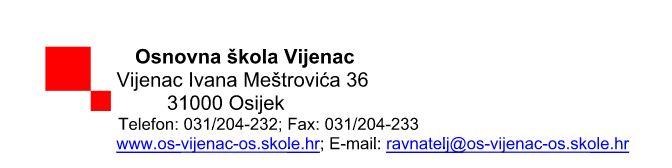 ________________________________________________________________KLASA: 602-02/19-01/3URBROJ: 2158-15-01-19-1G O D I Š NJ IP L A N   I   P R O G R A M   R A D A   ŠKOLEza školsku godinu 2019./2020. Osijek, 26. rujna 2019. godineS A D R Ž A J I        OSNOVNI PODATCI O ŠKOLI  II       UVOD 1.       UVJETI RADA 1.1.     Podatci o školskom području 1.2.     Prostorni uvjeti 1.2.1.  Unutarnji školski prostor i njegova namjena 1.2.2.   Plan dogradnje i izgradnje novog školskog prostora1.2.3.   Vanjski prostori 1.2.3.1. Stanje školskog okoliša 1.2.3.2. Plan uređenja okoliša 1.4.       Stanje opremljenosti škole 2.      ZAPOSLENI RADNICI U ŠKOLI U 2019./2020. šk. god. 2.1.     Podatci o učiteljima 2.2.     Podatci o ravnatelju i stručnim suradnicima 2.3.     Podatci o administrativnom i tehničkom osoblju 3.      ORGANIZACIJA RADA	3.1.     Podatci o učenicima i razrednim odjelima	3.2.     Organizacija smjena   	3.3.     Godišnji kalendar rada 3.4.     Raspored sati 3.5.     Dnevno dežurstvo učitelja 4.      GODIŠNJI NASTAVNI PLAN I PROGRAM RADA ŠKOLE 4.1.     Godišnji fond sati nastavnih predmeta po razredima (red.nast.) 4.2.     Plan izvanučioničke nastave 4.3.     Plan izbornih predmeta 4.4.     Rad po prilagođenom programu 4.5.     Dopunska nastava	 4.6.     Dodatni rad (rad s darovitim učenicima) 4.7.     Plan učeničkih društava i izvannastavnih aktivnosti 4.7.1.  Učenička društva 5.      PLAN I PROGRAM KULTURNE I JAVNE DJELATNOSTI 6.      ZDRAVSTVENO-SOCIJALNA I EKOLOŠKA ZAŠTITA  UČENIKA 7.      PLAN ZDRAVSTVENE ZAŠTITE ODGOJNO - OBRAZOVNIH I OSTALIH RADNIKA ŠKOLE8.      PROFESIONALNO INFORMIRANJE UČENIKA	 9.      PODATCI O RADNIM ZADUŽENJIMA RADNIKA ŠKOLE 9.1.   Tjedna zaduženja učitelja 9.2.   Podatci o ostalim radnicima u školi i njihova zaduženja 10.     STRUČNO USAVRŠAVANJE – INTERNO 10.1.    Stručna vijeća u školi 10.2.    Uključenost u oblike stručnog usavršavanja izvan škole 11.   PLAN I PROGRAM RADA TIJELA UPRAVLJANJA, STRUČNIH TIJELA, VIJEĆA RODITELJA, VIJEĆA UČENIKA, RAVNATELJA I STRUČNIH SURADNIKA11.1.  Plan i program rada Školskog odbora11.2.   Plan i program rada Učiteljskog vijeća 11.3.   Plan i program rada Razrednog vijeća 11.4.   Plan rada razrednika 11.5.   Plan i program rada Vijeća roditelja	 11.6.   Plan i program rada Vijeća učenika  11.7.   Plan i program rada ravnateljice 11.8.   Plan i program rada stručnih suradnika11.9.   Plan i program rada tajništva i računovodstva 12.   UNAPRJEĐIVANJE RADA ŠKOLE13.   STRATEŠKI PLAN PRIMJENE IKT U ŠKOLI14.   MEĐUNARODNA SURADNJA	U PRIVITKU:Plan i program rada ravnateljicePlan i program rada školske pedagoginjePlan i program rada školske psihologinje4.   Plan i program rada školske knjižničarke5.   Plan rada tajništva6.   Plan rada računovodstva7.   Raspored sati predmetne nastave 8.   Raspored sati razredne nastave9.   Školski kurikul10.   Plan i program zdravstvene zaštite učenika – školska liječnica11.   Školski program prevencije zlouporabe sredstava ovisnosti12.   Školski program “Afirmacijom pozitivnih vrijednosti protiv nasilja”13.   Plan postupanja u slučaju nasilja među djecom i mladima te drugim         kriznim situacijama14.   Plan i program međunarodne suradnje za 2020. godinu15.  “Domaća zadaća - iznimka, a ne pravilo” – zaključci učiteljskog vijeća16.  Godišnji izvedbeni kurikulum “Škole u prirodi”I.  OSNOVNI PODATCI O ŠKOLITemeljem članka 118. Zakona o odgoju i obrazovanju u osnovnoj i srednjoj školi i članka 47. Statuta Osnovne škole Vijenac, Školski odbor Osnovne škole Vijenac, a na prijedlog ravnateljice Osnovne škole Vijenac, donosiGODIŠNJI PLAN I PROGRAM RADA ŠKOLEza školsku godinu 2019./ 2020. UVOD	Školska godina 2019./2020. započela je 1. rujna 2019. godine. Pripreme za početak školske godine obavljene su na vrijeme: od materijalno - tehničkih do organizacijskih. 	Škola će realizirati Školski kurikulum, Kurikulum nastavnih predmeta, Međupredmetne teme i Nastavni plan i program u njegovom stopostotnom obliku u petodnevnom radnom tjednu. Od ove školske godine sve škole u Republici Hrvatskoj provode Kurikularnu reform “Škola za život”.1. UVJETI RADA1.1. Podatci o školskom području	Pripadajuće školsko područje Osnovne škole Vijenac (u daljnjem tekstu škole) obuhvaća:	a) naselje Vijenac Ivana Meštrovića	b) naselje Tvrđa	c) Vukovarsku cestu (od Trpimirove ulice do Ulice kralja Petra Svačića u smjeru istok - zapad te južno do željezničke pruge).1.2. Prostorni uvjeti1.2.1. Unutarnji školski prostori i njihova namjena                                                         TABLICA 1	a) Ukupna neto površina školskog prostora: 2360 m2b) Ukupna površina samo učioničkog prostora: 1065,2 m2	c) Prosječno m2 učioničkog prostora po učeniku 4,89 m2Tekstualni komentar tablice:	Sam školski objekt izgrađen je prije 56 godine s rješenjima koja ne odgovaraju zahtjevima suvremene nastave. Trajni je nedostatak: specijalizirane učionice kemije i fizike, knjižnica, blagovaonica, odgovarajuća sportska dvorana i prostor za garderobu. 1.2.2. Plan rekonstrukcije, dogradnje i izgradnje novog školskog prostoraTijekom ove školske godine započet će energetska obnova objekta OŠ Vijenac. Obnova obuhvaća izolaciju vanjske ovojnice zgrade, izmjenu prozora, postavljanje nove rasvjete, rekonstrukciju kotlovnice, zamjenu ventila na radijatorima i klimatizaciju prostora. I u ovoj školskoj godini očekujemo da će osnivač, Grad Osijek, prijaviti projekt za izgradnju nove dvodijelne športske dvorane na natječaj EU.Grad Osijek osigurao je sredstva za izmjenu 5 vrata u objektu škole. Vrata na učionicama, arhivu i sportskoj dvorani potrebno je također izmijeniti.U vanjskom dijelu objekta potrebno je riješiti problem odvodnje oborinskih voda te sanirati betonske ploče uz cijeli objekt škole. U podrumskom prostoru potrebno je s vanjske strane svih podrumskih prozora postaviti kosa stakla za ozraku i svjetlost. 1.2.3. Vanjski prostori1.2.3.1. Stanje školskog okoliša                                                                 TABLICA 21.2.3.2. Plan uređenja okolišaBriga o okolišu škole povjerena je domaru i spremačicama (košenje trave, šišanje živice, oblikovanje ukrasnih grmova, čupanje korova, okopavanje ružičnjaka, čišćenje igrališta, uređivanje pješčanika...).  Zajedničke akcije bit će organizirane prema potrebi, a svakako u akciji “Zelena čistka 2019”.Na vanjskom školskom igralištu potrebno je postaviti nove drvene dijelove nogometnih golova i dvije košarkaške table.1.3. Stanje opremljenosti škole i plan nabave opremea) Didaktička sredstva i pomagala                                                                                                                                                                                                                              TABLICA 3	U školi se koristi e-Dnevnik od 1. rujna 2016. godine.  	Nakon završenog opremanja škole u pilot projektu e-Škole “Uspostava sustava razvoja digitalno zrelih škola” možemo biti jako zadovoljni didaktičkim sredstvima i pomagalima u školi koje možemo koristiti u neposrednom radu s učenicima. 	Potrebno je kupiti interaktivnu ploču za učionicu geografije/povijesti, 5 tableta za učionicu posebnog odjela, stolno računalo za ravnateljicu.Očekujemo opremanje učitelja koji rade u 1., 5. i 7. (B/K/F) razredu prijenosnim računalima i učenika 1. i 5. razreda tabletima u okviru kurikularne reforme “Škola za život”.	b) Oprema za specijalizirane učionice biologije, kemije i fizike – iako je ove školske godine MZO kroz kurikularnu reformu “Škola za život” izdvojilo sredstva za opremanje kabineta još uvijek postoji potreba za priborom za izvođenje vježbi.c) Opremljenost učionice za tehničku kulturu - zadovoljava. Potrebno je kupiti klima uređaj jer se učionica nalazi u podrumskom prostoru.d) Opremljenost učionice informatike – zadovoljava. Potrebno je kupiti tri ormara i obnoviti 6 stolova.e) Opremljenost športske dvorane – zadovoljava.  f) Opremljenost knjižnice:Knjiga po učeniku 1.-4. razreda: 15Knjiga po učeniku 5.-8. razreda: 13Iako je MZO uložilo sredstva u opremanje knjižnica i dalje postoji potreba za kupovinom knjiga za lektiru. Potrebno je zamijeniti 2 ormara.Za učionice 3.b i 4.a potrebno je kupiti 19 stolova i 38 stolica za učenike i 2 stola za učiteljice u 2019. godini, a u 2020. godini 20 stolova i 40 stolica za učionice 4.b i 2.a. Pod u prostoru arhiva potrebno je obojati bojom za beton, četiri radijatora u podrumskom prostoru i nosače koševa i golova potrebno je obojati bojom za metal za što ćemo koristiti volontere u volonterskoj akciji “72 sata bez kompromisa”.2. Zaposleni radnici u školi u 2019./2020. školskoj godini2.1. Podatci o učiteljima                                                                 TABLICA 4U svim nastavnim predmetima nastava je stručno zastupljena.2.2. Podatci o ravnatelju i stručnim suradnicima                                                                                                TABLICA 52.3. Podatci o administrativnom i tehničkom osoblju                                                                                                TABLICA 6	Spremačice se izmjenjuju u prijepodnevnoj i poslijepodnevnoj smjeni.3. ORGANIZACIJA RADA3.1. Podatci o učenicima i razrednim odjelima          										TABLICA 7	 Ovu školsku godinu započeli smo s 9 učenika više u odnosu na prošlu školsku godinu.3.2. Organizacija smjena	Rad u školskoj godini 2019./2020. bit će organiziran za sve učenike u prijepodnevnoj smjeni dakle nastavljamo s jednosmjenskom nastavom.	Rad u redovitoj nastavi započinje u 8:00 sati.	Veliki odmor trajat će 15 minuta nakon drugog nastavnog sata.	Produženi boravak bit će organiziran za učenike od 1. do 3. razreda od 11:30 do 17:00 sati. 3.3 Godišnji kalendar rad                                                                                                     TABLICA 8Redovita nastava započet će 9. rujna 2019. godine, a završit će 17. lipnja 2020. godine.Zimski odmor učenika započinje 23. prosinca 2019. godine i traje do 10. siječnja 2020. godine. Proljetni odmor učenika započinje 10. travnja 2020. i traje do 17. travnja 2020. godine. Ljetni odmor učenika započinje 18. lipnja 2020. godine.Dopunski rad bit će organiziran od 23. do 30. lipnja 2020. godine.Popravni ispiti bit će održani  24. kolovoza 2020. godine.	Uručenje svjedodžbi za učenike 8. razreda bit će 24. lipnja 2020., a za učenike od 1. do 7. razreda 1. srpnja 2020. godine.	Upisi u prvi razred za školsku godinu 2020./2021. održat će se prema odluci Ureda državne uprave – Službe za društvene djelatnosti Županije osječko - baranjske.Broj nastavnih radnih dana je 176. Broj radnih dana je 220.  Godišnji odmor za učitelje započeo bi 8. srpnja 2020. godine i trajao bi najdulje do 22. kolovoza 2020. godine.3.4. Raspored satiU prilogu godišnjeg plana i programa rada škole je raspored sati za predmetnu i razrednu nastavu. Redovita nastava učenika posebnog razrednog odjela bit će izvođena od 13:00 sati.	Nastava Tjelesne i zdravstvene kulture za učenike od 5. do 8. razreda bit će izvođena u istoj ili suprotnoj smjeni.	Izborna nastava Vjeronauka bit će izvođena u istoj smjeni u razrednim odjelima 1. do 8. razreda.  	Izborna nastava Njemačkoga jezika bit će izvođena u istoj ili suprotnoj smjeni, a organizirat će se za učenike od 4. do 8. razreda. Izborna nastava iz Informatike za učenike 7. i 8. razred bit će izvođena u suprotnoj smjeni. 	Izborna nastava Makedonskog jezika i kulture (model C) i izborna nastava Albanskog jezika i kulture (model C) bit će izvođena subotom, a organizirat će se za učenike od 1. do 8. razreda za učenike iz različitih škola Osječko – baranjske županije.Izvannastavne aktivnosti bit će organizirane dijelom u prijepodnevnoj, a dijelom u poslijepodnevnoj smjeni ovisno o rasporedu učenika.3.5 Dnevno dežurstvo učitelja	Dnevno dežurstvo obavljat će učitelji razredne i predmetne nastave. Prema	 rasporedu sati načinjen je i raspored dežurstva kao što je prikazano u sljedećoj tablici:          TABLICA 9	Automatsko školsko zvono obilježava početak i kraj nastavnoga sata. Spremačice dežuraju u predvorju škole. 4. GODIŠNJI NASTAVNI  PLAN RADA ŠKOLE4.1. Godišnji fond sati nastavnih predmeta po razredima (redovita nastava)                                                                                                           TABLICA 10Jedan je razredni odjel sedmoga razreda. Jedan je poseban kombinirani razredni odjel za učenike od 5. do 8. razreda. U svim drugim razredima su dva razredna odjela. 4.2. Plan izvanučioničke nastaveUčenički izleti, ekskurzije i terenska nastava bit će organizirane, odnosno izvođene, tijekom travnja, svibnja i lipnja 2019. godine prema sljedećem program:1. i 2. razred – BARANJA (ZLATNA GREDA) 1/2 dana3. razred: ORAHOVICA - Škola u prirodi - 6 dana4. i 8. razred: OROSLAVJE - 1 dan                    	5. razred: VUČEDOL, VUKOVAR - 1 dan           6. razred: HRVATSKO ZAGORJE - 2 dana                  7. razred: NACIONALNI PARKOVI –  4 dana          8. razred: PAKRAC, LIPIK, OKUČANI 1 dan terenska nastava	                        VUKOVAR 1 dan terenska nastavaPosjete ustanovama u gradu bit će realizirane sukladno planiranom nastavnom sadržaju u pojedinim nastavnim predmetima. Učenici će tijekom godine posjetiti i nastavne sadržaje ostvariti na Gradskim bazenima, Gradskom klizalištu, Sokolskom domu, Veslačkom klubu IKTUS, ZOO vrtu, Muzeju Slavonije, Povijesnom arhivu, Muzeju likovnih umjetnosti, Gradskoj i sveučilišnoj knjižnici, Dječjem kazalištu Branka Mihaljevića, Hrvatskom narodnom kazalištu, Osječkim kinematografima, fakultetima, Policijskoj upravi… za što će voditelji tražiti pisanu suglasnost roditelja. Za učenike 5. razreda bit će organizirana škola plivanja na Gradskim bazenima.Projekt posjet Vukovaru učenika 8. razreda, u okviru projekta Ministarstva znanosti i obrazovanja i Memorijalnog centra Domovinskog rata Vukovar, bit će realiziran 18. ožujka 2020. godine u Pakrac, Lipik, Okučani i 1. travnja 2020. godine u Vukovar, a sve troškove snosit će Javna ustanova Memorijalni centar Domovinskog rata Vukovar.Nastava škole u prirodi bit će organizirana za učenike 3. razreda u odmaralištu “Merkur” osječkog Gradskog društva Crvenog križa u Orahovici od 11. do 16. svibnja  2020. godine.  U istom razdoblju u Orahovici će boraviti i učenici 3. razreda Hrvatske škole Miroslava Krleže iz Pečuha u okviru međunarodne suradnje dviju škola. Godišnji izvedbeni kurikulum škole u prirodi nalazi se u privitku Godišnjeg plana i programa rada škole kao prilog 16.4.3. Plan izbornih predmeta  				                                                                      TABLICA 114.4. Rad po redovitom program uz individualizirane postupke i prilagodbu sadržajaPrema rješenjima Povjerenstva za utvrđivanje psihofizičkog stanja djece osnovnoškolskog uzrasta Ureda državne uprave Službe za društvene djelatnosti Osječko – baranjske županije bit će organiziran rad po redovitom programu uz prilagodbu sadržaja za dvanaest učenika, a za deset učenika bit će organiziran rad po redovitom program uz individualizirane postupke. 									                  TABLICA 12Broj učenika po razredima s rješenjem o primjerenom obliku školovanja  4.5. Dopunska nastava 	Dopunska nastava bit će organizirana za učenike od 1. do 4. razreda iz matematike i hrvatskoga jezika, a za učenike od 5. do 8. razreda iz matematike, hrvatskoga jezika i engleskoga jezika.           TABLICA 13Sati dopunske nastave bit će uklopljeni u redoviti raspored sati. Broj učenika nije naveden jer će skupine biti promjenjivog sastava (od 4 do 22 učenika), a o čemu će odlučivati razredni odnosno predmetni učitelji. Učenicima koji polaze dopunsku nastavu ista će biti evidentirana u e-Dnevniku.4.6. Dodatna nastava 	  						              		            TABLICA 14U skupine dodatne nastave uključivat će se učenici prema posebnim interesima za određeno područje i izraženom željom da se znanje usvojeno u redovitoj nastavi proširi. Iz redova ovih učenika pojedini će biti upućivani na natjecanja koja će biti organizirana tijekom školske godine 2018./2019.. Rad u ovim skupinama učenici će predstavit na Danu darovitih učenika 21. ožujka 2019. godine zajedno sa svojim učiteljima - voditeljima.4.7. Plan učeničkih društava i izvannastavnih aktivnosti4.7.1. Učenička društva	Tijekom školske godine 2019./2020. u školi će djelovati Športski učenički klub – DAVOR.			Detaljan plan i program rada ŠUK DAVOR nalazi se u Školskom kurikulu u privitku Godišnjeg plana i programa rada škole.	Skupine i društva radit će prema planovima i programima u dogovoru s učenicima. Evidencija članova skupina i održanih sati od ove školske godine bit će vođena u e-Dnevniku. 4.7.2. Izvannastavne aktivnosti	Prema kadrovskim mogućnostima i sklonostima učitelja tijekom školske godine 2019./2020. djelovat će skupine izvannastavnih aktivnosti prikazane u sljedećoj tablici.                                                                                                           TABLICA 155. KULTURNA I JAVNA DJELATNOST 	Plan i program kulturne i javne djelatnosti određen je i zadaćom škole kao javne ustanove, ali je i odraz odgojnih nastojanja učitelja.                                            TABLICA 16Osim navedenih sadržaja, koji su vremenski određeni, tijekom školske godine škola će sudjelovati i u nizu drugih programa, natjecanja "Znanost mladima", posjeta kazališnim i glazbenim predstavama, likovnim i drugim izložbama, kinematografima...U školi će se i ove godine provoditi projekt „Domaća zadaća – iznimka, a ne pravilo“ kojemu je cilj sustavno unaprijediti nastavni rad. Neposredni nositelji aktivnosti bit će učenička društva i organizacije s voditeljima. Kada je riječ o obilježavanju najznačajnijih vjerskih blagdana i ove godine očekujemo značajnu pomoć vjeroučiteljice i časne sestre.Tehnička potpora svim programima za javnost bit će učitelj Tehničke kulture i Informatike Miodrag Zdravčević, učiteljica Informatike Ljiljana Grgić i domar Vedran Damjanović.Posebnu pozornost usmjerit ćemo prema animiranju roditelja za aktivnije sudjelovanje u realizaciji programa škole. Sve aktivnosti bit će predstavljene i putem web stranice škole.6. ZDRAVSTVENA,  SOCIJALNA I  EKOLOŠKA ZAŠTITA UČENIKA	Kurikulumi sedam međupredmetnih tema (Građanski odgoj i obrazovanje, Poduzetništvo, Održivi razvoj, Osobni i socijalni razvoj, Učiti kako učiti, Uporaba informacijske i komunikacijske tehnologije, Zdravlje)  u primjeni su od ove školske godine u svim razredima i svim nastavnim predmetima. Zdravstvenu - socijalnu i ekološku zaštitu učenika škola će provoditi kroz sljedeće aktivnosti:	a) zdravstvenim pregledima u suradnji sa Školskom medicinom u Osijeku i preventivnom zdravstvenom edukacijom školske liječnice dr. Dalije Doljanac (program rada nalazi se u privitku)	b) organiziranjem prehrane učenika u školskoj kuhinji u suradnji s Gradom Osijekom  u projektu „Škole jednakih mogućnosti 4“.	c) konkretnim ekološkim aktivnostima – razvrstavanja otpada (plastika, papir, žvakaće, baterije…) i prikupljanja staroga papira u suradnji s Unijapapirom.d) provodit ćemo humanitarne akcije – Solidarnost na djelu, „Za 1000 radosti“, prikupljanje plastičnih čepova, Dječja košarica…	e) suradnjom s Centrom za socijalnu skrb, Dječjim domom Klasje i Domom za odgoj djece i mladeži	f) provedbom školskog programa prevencije zlouporabe sredstava ovisnosti (u privitku)	g) suradnjom s Policijskom upravom Osječko – baranjske županije na programima prevencije	h) suradnjom s Centrom za profesionalnu rehabilitaciju – Skloništem za žrtve obiteljskog nasilja	i) suradnjom s Društvom naša djeca grada Osijeka j) obukom plivanja učenika 5. razreda u  suradnji sa Športskim savezom Grada Osijeka i učenika 3. razreda u suradnji s Gradskim društvom Crvenoga križa Osijekl) obukom učenika 8. razreda iz prve pomoći u suradnji s Gradskim društvom Crvenoga križa Osijek.7. PLAN ZDRAVSTVENE ZAŠTITE ODGOJNO - OBRAZOVNIH I OSTALIH RADNIKA ŠKOLE	Radnik na radnom mjestu kuhara obavljat će zdravstvene preglede dva puta godišnje tj. svakih 6 mjeseci. 	Radnik na radnom mjestu domara obavit će liječnički pregled u studenom 2019. godine.	Sistematski pregledi radnika bit će ostvareni u svibnju 2020. godine.	Zaposlenima na radnom mjestu spremačice, domara i kuhara bit će kupljena zaštitna odjeća i obuća.8. PROFESIONALNO INFORMIRANJE UČENIKA	Profesionalno informiranje i usmjeravanje učenika sedmog i osmog razreda provodit ćemo tijekom školske godine na satima razrednika i individualnim razgovorima kod pedagoginje i psihologinje, putem informativnog panoa u predvorju škole te putem web stranice škole.	Učenike osmog razreda i njihove roditelje uključit ćemo u organizirano predstavljanje srednjih škola i njihovih programa na razini Grada.Profesionalno usmjeravanje učenika osmog razreda provodit ćemo u suradnji sa Zavodom za zapošljavanje Odjelom za profesionalno usmjeravanje, školskom liječnicom i Obrtničkom komorom.Tijekom drugog polugodišta učenici 8. razreda posjetit će Centar za informiranje i savjetovanje o karijeri Hrvatskog zavoda za zapošljavanje (CISOK).Učenici će se upisati u srednju školu putem aplikacije e-Upisi, a o čemu će roditelji i učenici biti informirani tijekom školske godine putem webinara, roditeljskih sastanaka te na satu razrednika. O upisima učenika 8. razreda u srednju školu brinut će povjerenstvo u sastavu: razrednici Hrvoje Pavić i Kristina Rajlić, pedagoginja Mirna Brčić, psihologinja Nataša Filipović, administrator e-Matice Miodrag Zdravčević i ravnateljica Vesna Vrbošić.9. PODATCI O RADNIM ZADUŽENJIMA RADNIKA ŠKOLE9.1. Tjedna zaduženja učitelja (poseban prilog)	TABLICA 179.2. Podatci o ostalim radnicima u školi i njihovim zaduženjima                                                                                                   TABLICA 1810. STRUČNO USAVRŠAVANJE - INTERNO10.1. Stručna vijeća u školi	Tijekom školske godine 2019./2020. u školi će raditi Stručno vijeće razredne nastave, Stručno vijeće društvene skupine predmeta i Stručno vijeće prirodne skupine predmeta na kojima će biti raspravljana aktualna problematika pojedinih predmeta ili skupine predmeta s posebnim naglaskom na kurikularnu reformu “Škola za život” .10.1.1. Stručno vijeće razredne nastaveStručno vijeće razredne nastave bavit će se  sljedećim temama:Planiranje rada za 2019./2020. školsku godinu Obilježavanje Dana školeNapredovanje u zvanju Iskustva u provođenju kurikularne reformeAktualnosti sa stručnih skupovaVoditeljica stručnog vijeća razredne nastave, Lucija Lovrenčić, učiteljica10.1.2. Stručno vijeće društvene skupine predmeta	Planiranje rada za 2019./2020. školsku godinu 	Koordinacija aktivnosti vezanih uz obilježavanje Dana školeIskustva u provođenju kurikularne reforme          Aktualnosti sa stručnih skupova          Voditeljica stručnog vijeća društvene skupine predmeta, Branka Plećaš, nast. Engleskoga jezika  - savjetnica10.1.3. Stručno vijeće prirodne skupine predmeta	Planiranje rada za 2019./2020. školsku godinuKoordinacija aktivnosti vezanih uz obilježavanje Dana škole	Pravilnik o napredovanju učitelja	e-Dnevnik Iskustva, poteškoće i preporuke u provođenju kurikularne reforme “Škola za život”Ekološka dimenzija naše škole	Aktualnosti sa županijskih stručnih vijeća Voditeljica stručnog vijeća prirodne skupine predmeta, mr.sc. Maja Kassa, prof. Geografije                                                                     10.1.4. Tim za kvalitetu	Stručni tim za kvalitetu sastajat će se prema potrebi, a s ciljem unaprjeđivanja odgojno – obrazovnog rada u školi, osmišljavanja i analiziranja programa i projekata namijenjenih javnosti kao i izrađivanja razvojnog plana škole. 	Članovi tima za kvalitetu: Vesna Vrbošić, ravnateljica; Mirna Brčić, stručna suradnica pedagoginja; Jasminka Nikolandić, učiteljica - savjetnica; Renata Rako, učiteljica; Branka Plećaš, nastavnica - savjetnica; Tanja Paris, profesorica - savjetnica; Zrinka Radanović, stručna suradnica knjižničarka - mentorica, Greta Vrabec, predsjednica Vijeća učenika škole; Vesna Tomaš, roditelj; Jasenka Rakitovac Juvančić, član školskog odbora.10.1.5. Tim za provođenje projekata i organizaciju aktivnosti s ciljem podizanja razine digitalne zrelosti Škole	Tima za provođenje projekata i organizaciju aktivnosti s ciljem podizanja razine digitalne zrelosti Škole sastajat će se prema potrebi. Tim će raditi na unaprijeđivanju nastavnoga rada korištenjem informacijsko komunikacijske tehnologije. Pripremat će radionice, ineraktivna predavanja, primjere dobre prakse za županijska stručna vijeća, međužupanijske, državne i međunarodne stručne skupove. Uključivat će učenike i učitelje u projekte i aktivnosti korištenjem IKT-a. Primjenjivat će i pratiti provođenje Strateškog plana primjene IKT-a u školi i Pravilnika o sigurnoj i odgovornoj upotrebi IKT-a u školi koji su izradili u okviru pilot projekta e-Škole. Izradit će Plan nabave računalne opreme za ovu školsku godinu.	Članovi tima e-Škole: Vesna Vrbošić, ravnateljica; Zrinka Radanović, stručna suradnica knjižničarka, mentorica - koordinator; Mirna Brčić, stručna suradnica pedagoginja - zamjenik koordinatora; Nataša Filipović, stručna suradnica psihologinja; Tanja Paris, profesorica Matematike i Fizike savjetnica; Anita Higi, profesorica Matematike; Kristina Rajlić, profesorica Biologije i Kemije; Inga Plaščak, učiteljica RN; Željka Klaić, učiteljica RN; Miodrag Zdravčević, profesor Tehničke kulture i Informatike - administrator e-Dnevnika i e-Matice; Ljiljana Grgić, profesorica Informatike i Matematike;  Matko Mance, e-Škole tehničar iz Grada Osijeka osnivača Škole;10.2. Uključenost u oblike stručnog usavršavanja izvan škole 	Stručno usavršavanje izvan škole provodit će se sudjelovanjem na  seminarima, županijskim stručnim vijećima i državnim stručnim skupovima.  Individualno stručno usavršavanje provodit će učitelji čitanjem stručne literature, razmjenom iskustava s učiteljima i profesorima iz drugih škola i fakulteta, proučavanjem e-materijala s portala za škole, sudjelovanjem na videokonferencijama, stručnim usavršavanjem putem webinara te rješavanjem zadataka na Loomenu. Potvrde o stručnom usavršavanju donijet će stručnoj suradnici pedagoginji na uvid o čemu će biti vođena evidencija.	Na stručno usavršavanje, osim učitelja, stručnih suradnika i ravnateljice, bit će upućene tajnica i računovotkinja.Tijekom školske godine učitelji i stručni suradnici sudjelovat će na edukacijama koje organizira CARNet.	Na državne stručne skupove bit će upućeni učitelji, stručni suradnici, ravnateljica, tajnica i računovotkinja prema potrebama i financijskim mogućnostima škole.11. PLAN RADA STRUČNIH TIJELA, STRUČNIH SURADNIKA, VIJEĆA   RODITELJA I VIJEĆA UČENIKA    11.1. Plan i program rada Školskog odbora		Sukladno Statutu Osnovne škole Vijenac Školski odbor imat će sjednice prema potrebi. Članovi Školskog odbora OŠ Vijenac: Željka Klaić, predsjednica, Jasenka Rakitovac Juvančić, zamjenica predsjednice, Branka Plećaš i Miodrag Zdravčević, Svetozar Sarkanjac, Krunoslav Kolombo i Mirjana Nedović članovi.                               										    TABLICA 1911.2. Plan i program rada Učiteljskog vijećaOsim redovitih sjednica Učiteljskog vijeća početkom školske godine, krajem prvog polugodišta i krajem školske godine, bit će održane i dvije sjednice s isključivo stručnim sadržajem. Bit će prezentirana i aktualna tematika sa stručnih skupova.Učiteljsko vijeće u 2019./2020. školskoj godini posebnu će pozornost usmjeriti na: ostvarivanje školskog kurikula i godišnjeg plana i programa rada škole, nastavak podizanja digitalne zrelosti škole, e-Dnevnik, samovrjednovanje rada škole, odgovarajućem odnosu prema učenicima s posebnim potrebama, rasterećivanje učenika, uporabu hrvatskog književnog jezika i pisanih slova u svim nastavnim predmetima, komuniciranje s učenicima i njihovim roditeljima te na uključivanje roditelja u ostvarivanje Godišnjeg plana i programa rada škole. Očekujemo dva savjetodavna posjeta u provođenju kurikularne reforme “Škola za život”.11.3. Plan i program rada Razrednog vijeća	Održat ćemo sjednice prema sljedećem rasporedu s ciljem postizanja što boljeg uspjeha učenika u školi.    TABLICA 2011.4. Sat razrednikaTeme za sat razrednika pripremat ćemo iz Priručnika za nositelje preventivnih programa u školi (ŠPP), kurikuluma međupredmetnih tema Osobni i socijalni razvoj; Zdravlje, sigurnost i zaštita okoliša; Učiti kako učiti; Poduzetništvo; Uporaba informacijske i komunikacijske tehnologije; Građanski odgoj i obrazovanje;. Na satu razrednika predavanja i pedagoške radionice će održati i vanjski suradnici Gradskog društva Crvenoga križa grada Osijeka, stručna suradnica UNIKOM-a, predstavnici Policijske uprave Osječko – baranjske županije Odjela za prevenciju, školska liječnica i drugi vanjski suradnici - gosti na satu razrednika.Godišnji izvedbeni kurikulum sata razrednika po razrednim odjelima nalazi se u e-Dnevniku.11.5. Plan i program rada Vijeća roditelja	Sukladno Statutu Osnovne škole Vijenac Vijeće roditelja imat će sjednice početkom školske godine, početkom II. polugodišta, na kraju školske godine i prema potrebi.                                                                                                   TABLICA 2111.6. Plan i program rada Vijeća učenika                                                    											  TABLICA 2211.7. Plan i program rada ravnateljice	(nalazi se u privitku Godišnjeg plana i programa rada OŠ Vijenac)11.8. Plan i program rada stručnih suradnica – pedagoginje, psihologinje i knjižničarke          (nalazi se u privitku Godišnjeg plana i programa rada OŠ Vijenac) 11.9. Plan i program rada tajništva i računovodstva	(nalazi se u privitku Godišnjeg plana i programa rada OŠ Vijenac)12. UNAPRJEĐIVANJE RADA ŠKOLE	Kurikularna reforma od ove školske godine uvedena je u sve škole u sve predmete 1. i 5. razreda, a u 7. razredu u nastavnim predmetima Biologija, Kemija i Fizika. Nakon brojnih edukacija koje su učitelji i stručni suradnici prošli prošle školske godine kao pripremu za uvođenje novih klurikuluma, novih metoda, oblika rada i vrednovanja	sigurni smo u uspjeh koji će učitelji postići s učenicima.U svim prostorima škole dostupan je internet, računalo, projektor i zvučnici, a sve učionice predmetne nastave opremljene su za videokonferenciju. Ministarstvo znanosti i obrazovanja opremit će sve učitelje koji rade u 1., 5. i 7. (B,K,F) prijenosnim računalima. Učenici 1. razreda dobit će 1 tablet na 4 učenika, a svi učenici 5. razreda dobit će tablete koje će koristiti do 8. razreda.I u ovoj školskoj godini očekujemo aktivno uključivanje učitelja i stručnih suradnika u objavljivanje digitalnih nastavnih materijala, predstavljanje primjera dobre prakse na stručnim skupovima... 	Nastavit ćemo s primjenom dogovorenih zaključaka u projektu “Domaća zadaća – iznimka, a ne pravilo” s ciljem unaprjeđivanja nastavnoga rada, rasterećivanja učenika i maksimalnog angažiranja učenika na nastavnome satu.13. STRATEŠKI PLAN PRIMJENE IKT U ŠKOLI	Potrebno je nastaviti sa stručnim usavršavanjem učitelja u području primjene IKT u radu s učenicima. Unaprijediti područje IKT u učenju i poučavanju (2.2, 2.3, 2.4, 2.7) te područje razvoj digitalnih kompetencija (3.4, 3.5 i 3.7) prema Okviru za digitalnu zrelost škola.Detaljan plan primjene IKT u školi izrađen je tijekom 2018. godine, a prema dobivenim smjernicama.  14. MEĐUNARODNA SURADNJAPlan i program međunarodne suradnje Hrvatskog vrtića, osnovne škole, gimnazije i učeničkog doma Miroslava Krleže iz Pečuha i naše škole osmišljen je u svrhu nastavka korisne i prijateljske suradnje dviju škola. (detaljan plan i program međunarodne suradnje nalazi se u privitku Godišnjeg plana i programa rada OŠ Vijenac)U Osijeku, 26. rujna 2019. godine    									          Ravnateljica                                                                                              Vesna Vrbošić, prof.Temeljem članka 28. Zakona o odgoju i obrazovanju u osnovnoj i srednjoj školi, a na prijedlog Učiteljskog vijeća, Vijeća roditelja i ravnateljice škole, Školski odbor na sjednici održanoj 30. rujna 2019. godine pod 4. točkom dnevnog reda jednoglasno je usvojio Godišnji plan i program rada Škole za školsku godinu 2019./2020.Predsjednica školskog odbora                                                                                   Željka Klaić, dipl.uč.Privitak 10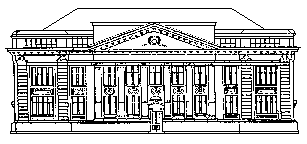 OŠ Vijenac OsijekPoštovani,obavještavamo Vas o programu mjera zdravstvene zaštite školske djece propisanom Planom i programom mjera zdravstvene zaštite iz obaveznog zdravstvenog osiguranja (NN 126/2006)  koji će provoditi u školskoj godini 2019/20. tim školske medicine u školskoj ambulanti: Prvi razred: kontrola vida i prilagodbe na školuzdravstveni odgoj učenika: higijena zubiTreći razred: mjerenje tjelesne visine i težine, kontrola vida i vida na bojuzdravstveni odgoj učenika: prehrana                               Peti razred: sistematski pregledzdravstveni odgoj učenika: pubertetŠesti razred: cijepljenje protiv hepatitisa B u 3 puta; mjerenje tjelesne visine i težine te pregled kralježnice; zubna putovnica;Sedmi razred: pregled sluhaOsmi razred: sistematski pregled, cijepljenje protiv difterije i tetanusa i dječje paralize,profesionalna orijentacijazdravstveni odgoj roditelja: dobrovoljno i besplatno cijepljenje protiv HPV virusaDalija Doljanac, dr.medspec. školske medicineU Osijeku, 9. rujna 2019. godine.Privitak 11________________________________________________________________U skladu s nacionalnom strategijom suzbijanja sredstava ovisnosti u Republici Hrvatskoj predlažemo:ŠKOLSKI PROGRAM PREVENCIJE ZLOUPORABE SREDSTVA OVISNOSTI										 Ravnateljica 		                                                                                         Vesna Vrbošić, prof.Privitak 12________________________________________________________________	U cilju suzbijanja nasilnog ponašanja u odgojno – obrazovnoj ustanovi, a u skladu s prijedlogom Ministarstva znanosti, obrazovanja i sporta donosimo program mjera za povećanje sigurnosti u školi pod nazivom:“AFIRMACIJOM POZITIVNIH VRIJEDNOSTI PROTIV NASILJA”Cilj programa je:afirmacija pozitivnih vrijednostisuočavanje s postojanjem problema nesigurnosti i nasiljarazvijanje samopoštovanja, samokontrole i komunikacijskih vještina kod učenikapomoć učenicima u životnim opredjeljenjimapozitivno usmjeravanje korištenja slobodnog vremena učenikapromicanje raznovrsnih športskih aktivnosti i drugih kreativnih sadržajaSadržaj i nositelji programa u školi:Program Afirmacija pozitivnih vrijednosti protiv nasilja provodit će se tijekom cijele školske godine.               	 Ravnateljica          	        Vesna Vrbošić, prof.                                                           Privitak 13________________________________________________________________PLANpostupanja u slučaju nasilja među djecom i mladima, te drugim kriznim situacijama	Osim provedbe programa Afirmacijom pozitivnih vrijednosti protiv nasilja, kao preventivnog programa sprječavanja nasilja među učenicima, zaposlenici škole u obvezi su reagirati u slučajevima nasilja među djecom i drugim kriznim situacijama na način kako slijedi:Razdvajanje sukobljenih učenika i smirivanje situacije (umirujućim verbalnim i neverbalnim porukama).Kratki individualni razgovor sa sukobljenim učenicima i dogovor za zajednički razgovor s roditeljima nakon nastave istoga dana (razrednik, predmetni učitelj).Poziv roditeljima na razgovor.Zajednički razgovor učenika, roditelja i razrednika o događaju uz nazočnost pedagoginje/psihologinje i dogovor o aktivnostima za preventivno djelovanje u smislu sprječavanja takvog ponašanja.U slučaju nemogućnosti ovladavanja situacijom obavijestiti II. policijsku postaju na telefon 237-739 ili 237-793.U opetovanim slučajevima nasilja o svemu obavijestiti i Centar za socijalnu skrb. 		        Ravnateljica Vesna Vrbošić, prof.Pravilnik o načinu postupanja odgojno-obrazovnih radnika školskih ustanova u poduzimanju mjera zaštite prava učenika te prijave svakog kršenja tih prava nadležnim tijelima	http://narodne-novine.nn.hr/clanci/sluzbeni/2013_11_132_2874.html          Protokol o postupanju u slučaju nasilja među djecom i mladimahttp://os-vijenac-os.skole.hr/upload/os-vijenac-                s/images/static3/847/attachment/Protokol_nasilje.docPrivitak 14REPUBLIKA HRVATSKAŽupanija osječko – baranjskaGrad OsijekOsnovna škola VijenacOsijekREPUBLIKA MAĐARSKAHrvatski vrtić, osnovna škola, gimnazija i učenički domMiroslava KrležePečuhPLAN I PROGRAM MEĐUNARODNE SURADNJEZA  2020. GODINUPEČUH, OSIJEK, rujan 2019. godineI. UVOD	Međunarodna suradnja prijateljskih škola Osnovne škole Vijenac iz Osijeka i Hrvatskog vrtića, osnovne škole, gimnazije i učeničkog doma Miroslava Krleže iz Pečuha, otpočeta je u razdoblju kada su prijateljski gradovi Osijek i Pečuh bili na samome početku svoje službene suradnje, a uspješna prijateljska veza dvije škole pridonijela je tješnjem povezivanju gradova i dugogodišnjem kontaktu koji 2020. godine navršava 43 godine.	U 2020. godini naglasak ćemo staviti na provedbu projekta od zajedničkog interesa za učenike obje škole.  Na taj način nastavljamo provjereno uspješnu suradnju učenika i učitelja naših škola kroz koju jačamo prijateljske veze Hrvatske škole iz Pečuha i Osnovne škole Vijenac iz Osijeka.	U nadi da će nam ova dugotrajna i plodonosna suradnja dobiti potporu od Gradskih uprava, potpisujemo ovaj plan i program.  II. PLAN I PROGRAM MEĐUNARODNE SURADNJE	U 2020. godini Plan i program međunarodne suradnje osmišljen je u svrhu nastavka korisne i prijateljske suradnje dviju škola, a obuhvaćao bi sljedeće  sadržaje:Za Osnovnu školu Vijenac            iz Osijeka_________________________(Vesna Vrbošić, ravnateljica)Za Hrvatski vrtić, osnovnu školu,gimnaziju i učenički domMiroslava Krleže iz Pečuha__________________________(Gabor Györvari, ravnatelj)Privitak 15Projekt “Domaće zadaće - iznimka, a ne pravilo” – zaključci učiteljskog vijeća Domaća zadaća iznimka, a ne pravilo.Naglašenim individualnim pristupom motivirati učenike za samostalniji i odgovorniji odnos prema radu i obvezama.Ako je već i zadana, domaća zadaća mora imati sasvim određenu svrhu (vježbanje, ponavljanje, utvrđivanje usvojenog sadržaja…)Učenik mora imati mogućnost izbora kod rješavanja domaće zadaće, koje će zadatke, od zadanih, rješavati u ovisnosti o vlastitim mogućnostima, motivaciji i željenom cilju.Učitelji će učenicima predložiti provjeru usvojenosti znanja na određenim zadatcima i dati im mogućnost izbora količine i kvalitete zadataka na kojima će provjeravati i potvrđivati vlastito znanje.Nastavni proces mora uključiti takve oblike i metode rada koji će omogućiti učenicima aktivniji odnos u procesu usvajanja znanja na nastavnom satu.Sadržaji koji su predviđeni za rješavanje na nastavnom satu trebaju biti i usvojeni i urađeni na nastavnom satu. Ukoliko učenik ne uspije završiti za njega predviđene sadržaje dovršit će ih kod kuće. Na sljedećem satu mora dobiti povratnu informaciju o uspješnosti učinjenoga. Aktivnijim radom na nastavnom satu rasterećujemo učenika obveza kod kuće, potičemo unutarnju motivaciju učenika, vodimo ih prema samostalnosti i povjerenju u vlastite mogućnosti, razvijamo osjećaj odgovornosti te cjelokupnu  nastavu činimo učinkovitijom.Omogućujući učenicima izbor vlastitog puta prema cilju osposobljavamo ih za objektivnije samovrjednovanje. Drukčijim odnosom spram domaćih zadaća, u užem i širem smislu, ostavljamo učenicima više slobodnog vremena za aktivnosti po izboru te više vremena za zajedničke aktivnosti u obitelji koje će ih povezivati na obostrano zadovoljstvo.(Zaključci su doneseni na učiteljskom vijeću Osnovne škole Vijenac 28. ožujka 2012. godine.										Ravnateljica:									    Vesna Vrbošić, prof.Naziv školeOSNOVNA ŠKOLA VIJENACAdresaOSIJEK, Vijenac Ivana Meštrovića 36ŽupanijaOsječko – baranjskaOsnivačGrad OsijekBroj i naziv pošte31000 OsijekBroj telefona204 –232; 204-234; 215-703;  Broj telefaxa204-233E-mailravnatelj@os-vijenac-os.skole.hrMrežna stranicawww.os-vijenac-os.skole.hrŠifra škole14-060-008Matični broj škole3013774OIB43460422989IBANHR21 2500 0091 1020  4112 6Broj učenika2291. – 4. razreda     1215. - 8. razreda   108Broj razrednih odjela161. – 4. razreda     85. - 8. razreda   7Poseban kombinirani razredni odjel 5.-8. razreda1Broj smjena1  (početak rada 8:00 sati)Broj radnika44a) učitelja razredne nastave8b) učitelja predmetne nastave23c) učiteljica u produženom boravku 2d) stručnih suradnika3e) ostalih radnika (tajnica, računovođa, domar, kuhar i spremačice)8Broj mentora3Broj savjetnika3Broj voditelja ŽSV-a1Broj pomoćnika u nastavi7Ravnateljica školeVesna Vrbošić, prof.Naziv prostoraBroj prostoraBroj odjelaVeličina m2Broj učenikaRazredna nastava -prizemlje1. razred klasična učionica/Produženi boravak1354,2151. razred klasična učionica/Produženi boravak2354,2152. razred klasična učionica3154,2162. razred klasična učionica4154,2153. razred klasična učionica5154,2154. razred klasična učionica6154,2144. razred klasična učionica7154,217Predmetna nastava (specijalizirana učionica)  prizemljeUčionica 3.b i Posebnog odjela22, 23235,9019TZK-dvorana2416180229Kabinet TZK20-8-Knjižnica2116 48,25229Blagovaonica – produženi boravakuz  1-1046Predmetna nastava (specijalizirana učionica)  katHrvatski jezik13754.2108Likovna kultura/ Glazbena kultura14754.2108Engleski jezik/Njemački jezik12754.2108Matematika9754.2108Priroda/Kemija/Biologija/Fizika8754.2108Povijest/Geografija11754.2108Informatika10754.2108Kabinet Kemija/Biologija/Fizikauz  8-10-Predmetna nastava (specijalizirana učionica) - podrumTehnička kultura/Vjeronauk25753,9108Kabinet TK26-5,9-Sveukupno:23161110,75229Redni brojZelene površine, igrališteVeličina u m2Ocjena stanja1.Zelene površine909Zadovoljava2.Igrališta2162Zadovoljava3.Atletska staza240Ne zadovoljavaUKUPNO3311Redni brojNaziv didaktičkog sredstva ili pomagalaBroj komada1.Računalo272.Prijenosno računalo/Hibridno računalo  (e-Škole)273.LCD projektor154.TV prijemnik25.Glazbena linija16.Synthesizer Yamaha17.Pijanino28.Projekcijsko platno169.Interaktivna ploča/ Ekran osjetljiv na dodir  (e-Škole)610.Tablet uređaj  (e-Škole)6611.Token  (e-Škole)3912.Web kamera  (e-Škole)713.Zvučnici i mikrofon (e-Škole)714.Punjač za tablet uređaje  (e-Škole) 115.Žičana i bežična veza – Internet u svim prostorima škole  (e-Škole)16.Širokopojasni mikrofoni217.Mjerni instrumenti Labdisc  (e-Škole)218.Digitalni binokularni mikroskop s ugrađenom kamerom119.Grafička preša120.Unimat stroj za tehničku kulturu2RednibrojIme i prezimeStrukaStupanj stručnespremeMentor, savjetnikPredmet koji predaje1.234561.Dubravka ČatošRNVI.RN2.Dubravka MilisavljevićRNVI.RN3.Željka KlaićRNVII.mentorRN4.Inga PlaščakRNVII.mentorRN5.Renata Rako RN VII.RN6.Dubravka AzenićRNVI.RN7.Jasminka NikolandićRNVI.savjetnikRN8.Lucija LovrenčićRNVII.RN9.Ivana MacanHJVII.HJ10.Hrvoje PavićHJ-PovVII.HJ11.Nives BorasGKVII.GK12.Martina IžakovićLKVII.LK13.Ivana SudarEJ-PovVII.EJ14.Branka PlećašEJVI.savjetnikEJ15.Katarina Ivanković LovrićNJVII.NJ16.Tanja ParisM-FVII.savjetnikM-F17.Anita HigiM-FVII.M18.Kristina RajlićB-KVII.PR-B-K19.Marijana DropuljićPOVVII.POV20.Maja KassaGVIII.G21.Miodrag ZdravčevićTK/Inf.VII.TK-INF.22.Franjo JurkovićTZKVII.TZK23.Danijela Papp VJVII.VJ24.Jagoda Nikolić č.s.VJVII.VJ25.Maja JovanovskiMAK J.VII.MAK.J.26.Mendu ImeriALB.J.VII.ALB.J.27.Ljiljana GrgićMat/Inf.VII.Mat/Inform.28.Martina VukomanovićKemijaVII.Kemija29.Dora IvkovićHJ/PovVII.          Povijest30.Mia MitrovićEJ/HJVII.EJ31.Danira IvanušićHJVII.HJ32.Vlatka TroskotRNVII.Produženi boravak33.Maja BirovljevićRNVII.Produženi boravakRedni brojIme i prezimeStrukaStupanj stručnespremeMentor, savjetnikRadno mjesto1234561.Vesna VrbošićProfesor pedagogijeVII.-RAVNATELJICA2.Mirna BrčićMag. paed.et.mag.educ.philol.croat.VII.-PEDAGOGINJA3.Nataša FilipovićDipl. psih. prof.VII.-PSIHOLOGINJA4.Zrinka RadanovićMag.bibl.et.mag.educ.philol.croat.VII.mentorKNJIŽNIČARKARednibrojIme i prezimeStrukaStupanj stručneSpremeRadno mjestoNapomena1234561.Jelena Vuković GotalDiplomirana pravnicaVII.tajnica 2.Ilona VeberEkonomski tehničarV.računovođa3.Vedran DamjanovićElektroinstalaterIII.domar4.Benjamin LončarKuharIII.kuhar5.Anica ZrmanjacTekstilni tehničarV.spremačica6.Mirjana Elter-NKVspremačica7.Jasminka FiolićTekstilni tehničarV.spremačica8.Jasminka MakišObućarski stručni radnikIII.spremačicaRazredOdjelRazrednikBroj učenikaBroj učenikaBroj učenikaRješenje o pimjerenom obliku školovanjaŠkolska kuhinjaProduženi boravakRazredOdjelRazrednikMŽUKRješenje o pimjerenom obliku školovanjaŠkolska kuhinjaProduženi boravak1234567891.aDubravka Azenić8715015111.bDubravka Čatoš691501512UKUPNO 1. RAZREDUKUPNO 1. RAZREDUKUPNO 1. RAZRED          141630030232.aRenata Rako791611682.bInga Plaščak510151144UKUPNO 2. RAZREDUKUPNO 2. RAZREDUKUPNO 2. RAZRED121931230123.aDubravka Milisavljević1141511513.bLucija Lovrenčić113141144UKUPNO 3. RAZREDUKUPNO 3. RAZREDUKUPNO 3. RAZRED2272922954.aJasminka Nikolandić951411404.bŽeljka Klaić116172176UKUPNO 4. RAZREDUKUPNO 4. RAZREDUKUPNO 4. RAZRED2011313316UKUPNO 1. - 4. RAZREDAUKUPNO 1. - 4. RAZREDAUKUPNO 1. - 4. RAZREDA68531217120465.aMaja Kassa771411405.bMarijana Dropuljić86141140UKUPNO 5. RAZREDUKUPNO 5. RAZREDUKUPNO 5. RAZRED15132822806.aMartina Ižaković5101531506.bIvana Macan77142140UKUPNO 6. RAZREDUKUPNO 6. RAZREDUKUPNO 6. RAZRED12172952907.aIvana Sudar1014240240UKUPNO 7. RAZREDUKUPNO 7. RAZREDUKUPNO 7. RAZRED10142402408.aHrvoje Pavić471111108.bKristina Rajlić74112110UKUPNO 8. RAZREDUKUPNO 8. RAZREDUKUPNO 8. RAZRED11112232205.-8.POFranjo Jurković5-0550UKUPNO POSEBAN ODJELUKUPNO POSEBAN ODJELUKUPNO POSEBAN ODJEL5-5550UKUPNO 5. - 8. RAZREDUKUPNO 5. - 8. RAZREDUKUPNO 5. - 8. RAZRED5355108151080SVEUKUPNO 1. - 8. RAZREDSVEUKUPNO 1. - 8. RAZREDSVEUKUPNO 1. - 8. RAZRED1211082292222846Polugodište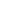 MjesecBroj danaBroj danaBlagdani ineradni daniAKTIVNOSTIUkupnodanaPolugodišteMjesecNastavni dani NDRadni daniRDBlagdani ineradni daniAKTIVNOSTIUkupnodanaI.Od 9.09.2019.do 20.12.2019.9.16219Europski dan jezika; Dan župe, Dan Gradske četvrti „Tvrđa“30I.Od 9.09.2019.do 20.12.2019.10.21229Svjetski dan učitelja; Dan kravate; Dani hrane;31I.Od 9.09.2019.do 20.12.2019.11.192010Dan sjećanja na Vukovar; Dan škole;30I.Od 9.09.2019.do 20.12.2019.12.152011         Dan grada; Božić;31UKUPNO I.IX.-XII.718339-122II.od  13.01.2020.do 17.06.2020.1.152110-31II.od  13.01.2020.do 17.06.2020.2.20209Nastava pod maskama; Valentinovo; 29II.od  13.01.2020.do 17.06.2020.3.22229-31II.od  13.01.2020.do 17.06.2020.4.16219Uskrs30II.od  13.01.2020.do 17.06.2020.5.202011Svjetski dan športa; 31II.od  13.01.2020.do 17.06.2020.6.12191130UKUPNO II.I.-VI.10512359-182Ljetni odmor7.-526-318.-922-31UKUPNOVII.-VIII.-1448-62SVEUKUP.IX.-VIII.176220      146-366PonedjeljakUtorakSrijedaČetvrtakPetakRazredna nastavaNikolandić J.Klaić Ž.Milisavljević D.Čatoš D.Lovrenčić L.Plaščak I.Rako R.Milisavljević D.Čatoš D.Azenić D.Predmetna nastavaHigi A.Ižaković M.Paris T.Dropuljić M.Boras N.Sudar I.Macan I.Plećaš B.Kassa M.Rajlić K.Pavić H.M. ZdravčevićPapp D.M. VukomanovićGrgić LJ.Poseban kombinirani odjelD. IvanušićF. JurkovićLj. GrgićM. Zdravčević M. BožičevićNastavni predmetGodišnji broj sati redovite nastaveGodišnji broj sati redovite nastaveGodišnji broj sati redovite nastaveGodišnji broj sati redovite nastaveGodišnji broj sati redovite nastaveGodišnji broj sati redovite nastaveGodišnji broj sati redovite nastaveGodišnji broj sati redovite nastaveGodišnji broj sati redovite nastaveGodišnji broj sati redovite nastaveUkupno 1.-8.Nastavni predmet1. r.2.r.3.r.4.r.Ukupno   1.-4.PO5.– 8. r.5.r.6.r.7.r.8.r.Ukupno 5.-8.Ukupno 1.-8.1.Hrvatski jezik3503503503501400175350350140280126026602.Likovna kultura7070707028035707035702805603.Glazbena kultura7070707028035707035702805604.Engleski jezik14014014014056010521021010521084014005.Matematika2802802802801120140280280140280112022406.Priroda------105140--1751757.Biologija-----70--701403503508.Kemija-----70--701403503509.Fizika-----70--7014035035010.Priroda i društvo140140140210630------63011.Povijest-----701401407014056056012.Geografija-----701051407014052552513.Tehnička kultura-----357070357028028014.Informatika------70140140--28021015.TZK210210210140770701407070140  5601330Ukupno126012601260126050401015168017509101820721012250Ukupno tjednoUkupno tjedno363636361442948502652206350Naziv programaRazredBrojskupinaBroj učenikaUčiteljBroj sati TJED.       GOD.Broj sati TJED.       GOD.VjeronaukI.224Jagoda Nikolić č.s.4140VjeronaukII.225 Jagoda Nikolić č.s.4140VjeronaukIII.226Jagoda Nikolić č.s.4140VjeronaukIV.224Jagoda Nikolić č.s.4140VjeronaukV.223Jagoda Nikolić č.s.4140VjeronaukPO13Jagoda Nikolić č.s.270VjeronaukVI.118Danijela Papp270VjeronaukVII.221Danijela Papp4140VjeronaukVIII.224Danijela Papp4140UKUPNOI.-VIII.16188-321120InformatikaVII.219Miodrag Zdravčević4140InformatikaVIII.222Miodrag Zdravčević4140UKUPNOV. - VIII.641-8280Njemački jezikIV. 119Katarina Ivanković Lovrić270Njemački jezikV. 119Katarina Ivanković Lovrić270Njemački jezikVI.114Katarina Ivanković Lovrić270Njemački jezikVII.115Katarina Ivanković Lovrić270Njemački jezikVIII.113Katarina Ivanković Lovrić270UKUPNOIV. – VII.580-10350Makedonski jezik i kultura (model C)I. - IV. 14Maja Jovanovski3105Makedonski jezik i kultura (model C)V. – VIII.15Maja Jovanovski3105Albanski jezik i kultura (model C)I. - IV. 14Mendu Imeri3105Albanski jezik i kultura (model C)V. - VIII.18Mendu Imeri3105UKUPNOI. - VIII.42112420SVEUKUPNOI. – VIII.31330-622170Rješenje o školovanju/Razred1.2.3.4.5.6.7.8.POUkupnoRad po redovitom programu uz individualizirane postupke01111400210Rad po redovitom programu uz prilagodbu sadržaja i individualizirane postupke01121103312NASTAVNI PREDMETRAZREDBROJ SATIBROJ SATIUČITELJNASTAVNI PREDMETRAZREDtjednogodišnjeUČITELJHrvatski j.1. – 4.4140Lovrenčić, Čatoš, Rako i KlaićMatematika1. - 4.  3105Azenić, Plaščak, NikolandićUKUPNO1. – 4.7245-Hrvatski jezik5. i 8..135H. PavićHrvatski jezik6.,7.270I. MacanMatematika     5., 7. i 8.270A. HigiMatematika6.135 Lj. GrgićEngleski jezik5. i 7.270                    I. SudarEngleski jezik6. i 8.270B. Plećaš  Kemija8.135K. RajlićUKUPNO5. – 8.11385-SVEUKUPNO1. – 8.18630-NASTAVNI PREDMETRAZREDBROJ SATIBROJ SATIBROJ UČENIKAUČITELJINASTAVNI PREDMETRAZREDtjednogodišnjeBROJ UČENIKAUČITELJIHrvatski jezik1. – 4.310523 D. Čatoš, I. Plaščak, J. Nikolandić Matematika1. – 4.414027L. Lovrenčić, Ž.Klaić,  R. Rako, D. AzenićUKUPNO1. – 4.724550-Matematika7. i 8.27010A.HigiHrvatski jezik8.1358H. PavićHrvatski jezik6. i 7.27010I. MacanEngleski jezik     7. i 8.27015B. Plećaš, I. SudarNjemački jezik7. i  8.1358K. Ivanković LovrićLikovna kultura7. i 8.1359M. IžakovićKemija7.1355M. VukomanovićBiologija7. i 8.1357K. RajlićGeografija5. - 8. 27018M. KassaTehnička kultura5. – 8.27015M. ZdravčevićUKUPNO5. – 8.15525105-SVEUKUPNO1. – 8.22770155-Naziv aktivnostiRazredBroj učenikaBroj sati    tjedno              godišnjeBroj sati    tjedno              godišnjeUčitelj -izvršiteljOrigami1. – 4.12135Ž. Klaić  Kreativna raedionica1.- 4.15135Inga PlaščakDječji nogomet3. i 4.16135D. AzenićRobotika3.-5.10135D. ČatošLikovna skupina1. – 3.14135R. Rako Kreativne igre3. – 4.13135L. LovrenčićFraktali3. – 4.11135J. NikolandićJudo1. – 8.20270F. JurkovićUKUPNO1. – 4.899315-Zbor1. – 8.25135N. BorasSigurno u prometu, Modelari5. i 6.20270M. ZdravčevićCrkveni zbor2. – 8.15270J. NikolićIstraživači5. - 8.14270M. KassaNjemačka kazališna radionica8.10270K. Ivanković LovrićKnjižničari5. – 8.10135Z. Radanović Likovnjaci5. i 6.11135M. Ižaković3D printanje5. - 8.13135A. HigiWorkshop5. i 7.12135       I.SudarPrva pomoć7. i 8.12135K. RajlićMali znanstvenici7. i 8.9135M. VukomanovićUKUPNO5. – 8.16916560-SVEUKUPNO1. – 8.24925875-MjesecProgramBroj učenikaGod. satiIzvršiteljiVrijemerujanSvečanost za prvašiće201Učiteljice 2. razreda R. Rako, I. Plaščak9. 9. 2019.rujanEuropski školski sportski dan1001Učiteljice 1. do 4. razreda 26.09.2019.rujanEuropski dan jezika1006B. Plećaš, I. Sudar, M. Imeri, Katarina Ivanković Lovrić, M. Jovanovski26.9.2019.rujanDan Gradske četvrti “Tvrđa”, župni god župe Sv. Mihaela2296Vjeroučiteljice, I. Macan, D. Čatoš, M. Ižaković, učiteljice RN28. 9. 2019.rujanLABUS 253J. Nikolandić, Ž. Klaić, R. Rako, I. Plaščak17. i 18. 09. 2019.rujanEuropska noć istraživača – Tržnica budućnosti503B. Plećaš i I. Macan27.09.2019.listopadTjedan svemira254T.Paris, M. Kassa, M.Ižaković, A. Higi, Z.  Radanović, 14. 10. 2019.listopadDan bijelog štapa292D. Milisavljević i L. Lovrenčić10.2019.listopadDan kravate2291M. Dropuljić18.10.2019.listopadDani kruha i Dan zahvalnosti za plodove zemlje;  Dan jabuka;2292župnik, sestra Nikolina, vjeroučiteljica D. Papp, razrednici21. 10. 2019.listopadThe Global Math project392T. Paris10. 10. 2019.listopadMeđunarodni dan štednje2201A. Higi i učenici 7. razreda31.10.2019.studeniDabar 2019553T. Paris, A. Higi, Lj. Grgić I I. Plaščak6. – 12. 11. 2019.studeniDan sjećanja na žrtve srpske agresije na Vukovar;1452Razrednici 4. - 8. razreda, M. Dropuljić, H. Pavić17. 11. 2019.studeniSveopći dječji dan (UN)1132Učiteljice 1. do 4. razreda, voditeljica Ž. Klaić20.11.2019.studeniDan škole Tema: Četiri elementa: voda, vatra, zemlja, ZRAK 22910Svi učitelji, stručni suradnici i ostali zaposlenici škole29.11.2019.studenia) Otvaranje izložbe likovnih radova na temu Zrak1231Martina Ižaković, učiteljice 1. – 4. razreda26.11.2019.studenib) Prezentacija postignuća u Domu HV na temu Zrak1402N. Boras, I. Macan, H. Pavić, Z. Radanović,  Ž. Klaić, M. Zdravčević i svi učitelji voditelji skupina29.11.2019.studenic) kreativne i istraživačke radionice2202Svi učitelji, stručni suradnici, domarOd 14. 10. do 11.11.2019.prosinacprosinacLampioni za Dan grada503M. Zdravčević i M. Ižaković2.12.2019.prosinacMeđunarodni dan osoba s invaliditetom – Znakovni jezik1122D. Azenić, D. Čatoš, R. Rako, I. Plaščak, I. Sudar, H. Pavić i K. Rajlić3.12. 2019.prosinacThe Hour of Code482B.Plećaš, T. Paris, Ž. Klaić, J. Nikolandić i vanjski suradnik9. – 15. 12. 2019.prosinacDan volontera203M. Brčić 5. 12. 2019.prosinacVečer matematike1253učiteljice razredne nastave, T. Paris, A. Higi i Lj. Grgić5. 12. 2019.prosinacDan ljudskih prava (UN)2291M. Kassa, M. Dropuljić i učiteljice RN10.12.2019.prosinacHoliday card exchange – razmjena božićnih čestitki555I. Sudar12. 2019.prosinacAdvent u školi2202Sestra Nikolina, D. Papp, I. Plaščak, L. Lovrenčić, N. Boras21.12.2019.prosinacBožićni program u crkvi1801Sestra Nikolina i D. Papp25. 12. 2019.prosinacZimska škola matematike 146A. Higi, T. Paris, Lj. Grgić12. 2019.siječanjDan međunarodnog priznanja RH121M. Dropuljić15.01.2020.siječanjMeđunarodni dan zagrljaja2201Z. Radanović22.01.2020.siječanjDan sjećanja na Holokaust i sprječavanje zločina protiv čovječnosti1071M. Dropuljić, H. Pavić26.1.2020.veljačaZimska škola fizike156T. Paris2. 2020. veljačaDan sigurnijeg interneta2291Z. Radanović6.2.2020.veljačaNastava pod maskama2296Razrednici i učitelji bez razredništva, Z. Radanović 2. 2020.veljačaValentinovo2292B. Plećaš, I. Sudar, K. Ivanković Lovrić i razrednici14. 2. 2020.veljačaDan ružičastih majica2291Razrednici 1. – 8. razreda M. Brčić22.2.2020.ožujakDan darovitih učenika2201Voditelji dodatne nastave, daroviti učenici,  razrednici,  N. Filipović21. 3. 2020.ožujakDan osoba s Downovim sindromom2291K. Rajlić I razrednici 1. do 8. razreda21.03.2020.ožujakHippo – međunarodno natjecanje iz Engleskoga jezika453B. Plećaš i I. Sudar03. 2020.ožujakSvjetski dan voda2291Učiteljice od 1. do 4.,  K. Rajlić, M. Kassa, M. Ižaković22.03.2020.ožujakŠkolski sportski dan2293Učiteljice 1. do 4. razreda i učitelj TZK Franjo Jurković26.03.2020.Pilot projekt posjet Pakracu, Lipiku, Okučanima i Vukovaru  učenika 8. razreda2410K. Rajlić, H. Pavić i učenici 8. razreda18.3. 2020.1.4.2020.travanjDan planeta Zemlje2291Učiteljice 1. – 4. razreda i Maja Kassa20.4.2020.travanjTheaterspiele – festival kazališnih predstava na njemačkom jeziku105K. Ivanković Lovrić 4. 2020.travanjNoć knjige314Z. Radanović23.04.2020.svibanjMajčin dan1081R. Rako i Inga Plaščak13.05.2020.svibanjSvjetski dan sporta2294F. Jurković, razrednici29. 5.2020.lipanjOsmaši svojoj školi242H. Pavić i K. Rajlić s učenicima 8. razreda4. 6. 2020.Redni broj.Ime i prezimeStrukaRadno mjestoSati tjednoRadno vrijemeBroj sati godišnjeg zaduženja1.Vesna Vrbošićprofesor pedagogijeravnateljica407-1520882.Mirna Brčićmag. paed. et. mag.educ.philol.croatpedagoginja 408 – 1420883.Zrinka Radanovićmag.bibl.et.mag.educ.philol.croat.knjižničarka408 – 1420884.Nataša Filipović dipl. psihologpsihologinja209-1510445.Jelena Vuković Gotaldiplomirani pravniktajnica 407-1520886.Ilona Veberekonomski tehničarračunovođa407-1520887.Vedran Damjanovićelektroinstalaterdomar406-1420888.Benjamin Lončarkuharkuhar406-14    20889.Jasmina Fiolićtekstilni tehničarspremačica406-14208810.Anica Zrmanjactekstilni tehničarspremačica406-14208811.Mirjana ElterNKVspremačica4014-22208812.Jasminka Makišobućarspremačica4014-222088MjesecSadržaj radaIzvšitelji9. 2019.- usvajanje Školskog kurikula za 2019./2020. školsku godinu- usvajanje Godišnjeg plana i programa rada škole za 2019./2020. školsku godinu- prethodna suglasnost za zasnivanje radnog odnosa i prestanak radnog odnosa- utvrđivanje cijene obroka u školskoj kuhinji; - utvrđivanje iznosa štete u paušalnom iznosuravnateljicapredsjednica ŠOtajnica10. - 12. 2019. - financijski plan za 2020. godinu- rebalans financijskog plana za 2019. godinu- prethodna suglasnost za zasnivanje radnog odnosa i prestanak radnog odnosa- aktualnostiravnateljicapredsjednica ŠOtajnica1. i 2. 2020.- usvajanje Izvješća o realizaciji godišnjeg plana i programa rada škole za I. polugodište 2019./2020. školske godine- provedba projekata na razini škole - informacija- usvajanje godišnjeg financijskog izvješća za 2019. godinu- prethodna suglasnost za zasnivanje radnog odnosa i prestanak radnog odnosa- aktualnostiravnateljicapredsjednica ŠOtajnica3. - 6. 2020.- prethodna suglasnost za zasnivanje radnog odnosa i prestanak radnog odnosa - aktualnostiravnateljicapredsjednica ŠOtajnica8. 2020.- usvajanje Izvješća o realizaciji godišnjeg plana i programa rada škole za 2019./2020. školsku godinu- usvajanje financijskog izvješća za prvih šest mjeseci 2020. godineravnateljicapredsjednica ŠOtajnicaMjesecSadržaj radaIzvršitelji9. 2019.- analiza odgojne situacije u 5. razredu- pripremanje učitelja za rad s učenicima u posebnom odjelu- učenici s posebnim potrebamaRazrednici, učitelji, pedagoginja, psihologinja11. 2019.- analiza stanja u razrednom odjelu 5. - 8. razreda i PO- mjere za poboljšanje uspjeha- analiza suradnje s roditeljimaRazrednici, učiteljipedagoginja, ravnateljica1. 2020.- prijedlog mjera za poboljšanje uspjeha 5. -8. razred i PO- analiza ostvarenja programa- kulturna i javna djelatnost razrednog odjela u I. polugodištuRazrednici, učiteljipedagoginja, ravnateljica4. 2020.- analiza rezultata primjene mjera za poboljšanje uspjeha 5. - 8. razred i PO- analiza odgojne situacije u odjelima- analiza suradnje s roditeljima- analiza stanja u razrednom odjelurazredniciučiteljipedagoginja, ravnateljica6. 2020.- utvrđivanje uspjeha i vladanja učenika- analiza realizacije plana i programa- kulturna i javna djelatnost razrednog odjela u II. polugodištu- analiza rezultata nakon dopunskog radasvi učiteljirazrednicipedagoginja, ravnateljica8. 2020.- analiza rezultata nakon popravnog ispitaučitelji,pedagoginja, ravnateljicaMjesecSadržaj radaIzvšitelji9. 2019.- konstituiranje Vijeća roditelja- prijedlog Školskog kurikula za 2019./2020. školsku godinu- prijedlog Godišnjeg plana i programa rada škole za 2019./2020. školsku godinu- provedba projekata na razini škole – informacija- organizacija izleta i ekskurzijaravnateljicapredsjednica VR2.2020.- prijedlog Izvješća o realizaciji godišnjeg plana i programa rada škole za I. polugodište 2019./2020. školske godine- provedba projekata na razini škole – informacija- aktualnostipedagoginja, ravnateljica,predsjednica VR8. 2020.- Izvješće o realizaciji godišnjeg plana i programa rada škole za 2019./2020. školsku godinu- izbor osiguravatelja- aktualnostiravnateljicapredsjednica VRMjesecSadržaj radaIzvršitelji9. 2019.- Informacije o projektima, programima i aktivnostima učenika i učitelja u školi- Školski kurikul za 2019./2020. školsku godinu- Godišnji plan i program rada škole za 2019./2020. školsku godinu- Organizacija obilježavanja Dana škole- Prijedlozi učenika Predstavnici razrednih odjela, predsjednik VU 1. 2020.- Sudjelovanje i organiziranje kulturne i javne djelatnosti škole- Prijedlozi za poboljšanje života i rada u školiPredstavnici razrednih odjela, predsjednik VU 5. 2020.- Pripremanje aktivnosti uz Dan sporta Predstavnici razrednih odjela, predsjednik VU SADRŽAJNOSITELJI1.Prihvaćanje i korekcija načina ponašanja pojedinaca koji bi im kasnije otežali socijalno funkcioniranje mijenjanjem metode odgojnog rada.Kvalitetnija dvosmjerna komunikacija na relaciji učenik – učitelj;Radionice i predavanja u suradnji s Centrom za prevenciju ovisnosti; Policijskom upravom Osječko – baranjskom odjelom za prevenciju; Učitelji, liječnica, pedagoginja, ravnateljica, službenici PU osječko-baranjske2.Provoditi koncept ŠKOLA BEZ NEUSPJEHA odnosno razred bez neuspjeha poticanjem učenika na stvaranje i održavanje kvalitetnih međuljudskih odnosa i prijateljstva.Razrednici, učitelji, pedagoginja, psihologinja3.Organiziranje izvanškolskih (rekreativnih) aktivnosti u slobodno vrijeme učenika uz nastojanje da se što više visokorizično dijete uključi u takve aktivnostiUčitelj TZK i vanjski suradnici4.Poučiti roditelje kojim pristupom odgajati djecu (od prvoga razreda) te ukazati na potrebu održavanja ravnoteže u realizaciji njihovih različitih životnih uloga.Teorija izbora u odgoju djece.Razrednici, pedagoginja, psihologinja5.Pratiti sva događanja u životu obitelji učenika radi uočavanja one djece čiji je život opterećen teškim problemima i poticati djecu na prihvatljiva ponašanja uz ljubav prema nečemu ili nekomuRazrednici, učitelji, pedagoginja, socijalna radnica, psihologinja6.Educiranje učitelja i stručnih suradnika posebnim seminarima Ministarstvo znanosti, obrazovanja i športa, Agencija za odgoj i obrazovanjeRed. br. Sadržaj programaNositelji programa1.Partnerstvo s roditeljima i društvenom zajednicom (Grad Osijek, Gradska četvrt “Tvrđa”, Policijska uprava Osječko – baranjska …)razrednici, ravnateljica, pedagoginja2.Analizom stanja utvrditi prioritete, prednosti i teškoće rada u školipedagoginja, ravnateljica3.Neposredan rad s učenicima usmjeriti na podupiranje otpornosti učenika na negativne utjecaje, na stvaranje pozitivnog školskog ozračja, korištenje suvremenih i kvalitetnih nastavnih metoda, poticanje samovrednovanja te promicanje socijalnih, emocionalnih, kognitivnih i moralnih kompetencijaučitelji, razrednici, pedagoginja, psihologinja, ravnateljica4.Kroz sate razrednika voditi učenike k spoznaji o posljedicama nasilnog ponašanja te dati informacije o tomu kome i kako prijaviti nasilno ponašanje. razrednici, pedagoginja, psihologinja, učenici5.Kroz roditeljske sastanke ukazati roditeljima na važnost međusobne suradnje škole-učenika-učitelja-roditelja te pripomoći u prepoznavanju pojava agresivnog ponašanja i nasilja. Upoznati roditelje s člancima Obiteljskog zakona koji se odnosi na obveze roditelja i djecerazrednici, roditelji6.Savjetovanje za roditelje – skupno ili  individualno s ciljem uspješnijeg rješavanja osobnih problema svakog učenika čime se pomaže i samoj obiteljiravnateljica, pedagoginja, psihologinja, roditelji7.Usmjeravanje učenika na organizirano korištenje slobodnog vremena i upućivanje učenika u ono športsko područje u kojem bi mogao imati najviše uspjeha. O eventualnim tjelesnim ozljedama učenika obavijestiti razrednika.učitelj TZK, učenici, razrednici8.Provoditi program KVALITETNE ŠKOLE i ŠKOLE BEZ NEUSPJEHA.učitelji, pedagoginja, psihologinja, ravnateljica9.Surađivati s Centrom za socijalnu skrb, Skloništem za žrtve obiteljskog nasilja, Dječjim domom Klasje, liječnicom školske medicine i Policijskom upravom osječko-baranjskom.pedagoginja, psihologinja, razredniciVrijemeSadržajNositeljitravanj 2020.Posjet učenika 8. razreda Hrvatske škole iz Pečuha OŠ Vijenac iz Osijeka. Tema međusobnog posjeta je “Upoznaj grad - doživi park”. Ravnateljica Vesna Vrbošić, razrednici 8. razreda Hrvoje Pavić i Kristina Rajlić, pedagoginja Mirna Brčić11. do 16. svibanj 2020.Škola u prirodi i obuka neplivača za učenike 3. razreda OŠ Vijenac i Hrvatske škole iz Pečuha u Orahovici.ravnatelji škola, učiteljice 3. razreda Dubravka Milisavljević i Lucija Lovrenčićsrpanj – kolovoz 2020.Ljetovanje učenika 5. – 7. razreda OŠ Vijenac iz Osijeka na Balatonu u dječjem odmaralištu grada Pečuha s vršnjacima iz Hrvatske škole iz Pečuha.učitelji, voditelji iz obje školeIvana Sudar i Tanja Parisrujan 2020.Potpisivanje plana i programa međunarodne suradnje za 2021. godinuravnatelji školaprosinac 2020.Posjet predstavnika Hrvatske škole iz Pečuha Osnovnoj školi Vijenac u prigodi Dana Osnovne škole Vijenac.ravnatelji škola, predstavnici škole iz Pečuha